ЗАТВЕРДЖЕНО Наказ Міністерства розвитку громад, територій та інфраструктури України23 червня 2023 року № 535ЗРАЗОК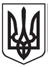 УКРАЇНАСВІДОЦТВО ФАХІВЦЯ 
ПРО РОЗШИРЕНУ ПІДГОТОВКУ НА ТАНКЕРАХ - ГАЗОВОЗАХ№ _______ВИДАНО НА ПІДСТАВІ ПОЛОЖЕНЬ МІЖНАРОДНОЇ КОНВЕНЦІЇ ПРО ПІДГОТОВКУ І ДИПЛОМУВАННЯ МОРЯКІВ ТА НЕСЕННЯ ВАХТИ 1978 РОКУ, З ПОПРАВКАМИУряд України засвідчує, що ________________________________________________________, пройшов курс підготовки за розширеною програмою для здійснення вантажних операцій на танкерах - газовозах відповідно до положень правила V/1-2 зазначеної Конвенції, з поправками, та національних вимог і відповідає стандарту компетентності, зазначеному в розділі A-V/1-1, пункт 2 Кодексу з підготовки і дипломування моряків та несення вахти. Дата народження власника: _________________________Дата видачі: ____________________________.	Дійсний до: ______________________________Гербова печатка	          _____________________________________	                                                                                             (підпис власника свідоцтва)Оригінал цього свідоцтва повинен згідно з пунктом 11 правила I/2 Конвенції знаходитися на судні, доки його власник працює на цьому судні.зворотний бікUKRAINECERTIFICATE OF PROFICIENCY 
ON ADVANCED TRAINING ON LIQUIFIED GAS TANKERS № _______ISSUED UNDER THE PROVISIONS OF THE INTERNATIONAL CONVENTION ON STANDARDS OF TRAINING, CERTIFICATION AND WATCHKEEPING FOR SEAFARERS, 1978, AS AMENDEDThe Government of Ukraine certifies that ____________________________________________, has completed approved by the Administration advanced training for liquified gas tanker cargo operations in accordance with the provisions of regulation V/1-2 of the above Convention, as amended, and national requirements and has been found meeting the standard of competence specified in section A-V/1-1, paragraph 2 of the Seafarers Training, Certification and Watchkeeping Code.Date of birth of the holder ____________Date of issue: ______________________Valid until _________________________Official Seal	_________________________________________	            (Signature of the holder of the certificate)The original of this certificate must be kept available in accordance with regulation I/2, paragraph 11 of the above Convention while its holder is serving on a ship.Фотографія власника свідоцтва________________________________ (посада, власне ім’я, прізвище та                  підпис уповноваженої  посадової особи)Автентичність та дійсність цього документа відповідно до інформації у Державному реєстрі документів моряків можуть бути перевірені за допомогою унікального QR коду або електронною поштою _______.                                     Унікальний QR кодPhotograph of the holder of certificate___________________________________(Capacity, full name and signature of  the authorized official)The authenticity and validity of this document, according to information of the State Register of Seafarers’ Documents can be verified by QR code or by e-mail           Unique QR codeНачальник Управління морського та річкового транспорту                           Ярослав ІЛЯСЕВИЧ